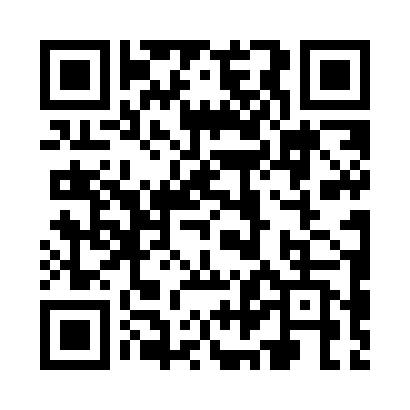 Prayer times for Karamanite, BulgariaWed 1 May 2024 - Fri 31 May 2024High Latitude Method: Angle Based RulePrayer Calculation Method: Muslim World LeagueAsar Calculation Method: HanafiPrayer times provided by https://www.salahtimes.comDateDayFajrSunriseDhuhrAsrMaghribIsha1Wed4:106:021:076:068:129:582Thu4:086:011:076:068:1410:003Fri4:066:001:076:078:1510:014Sat4:045:581:076:088:1610:035Sun4:025:571:076:088:1710:056Mon4:005:561:076:098:1810:077Tue3:585:541:076:108:1910:088Wed3:565:531:076:108:2110:109Thu3:545:521:076:118:2210:1210Fri3:525:511:066:128:2310:1411Sat3:505:501:066:128:2410:1512Sun3:485:481:066:138:2510:1713Mon3:465:471:066:148:2610:1914Tue3:455:461:066:148:2710:2115Wed3:435:451:066:158:2810:2216Thu3:415:441:066:168:2910:2417Fri3:395:431:066:168:3010:2618Sat3:385:421:076:178:3110:2819Sun3:365:411:076:178:3210:2920Mon3:345:401:076:188:3310:3121Tue3:335:391:076:198:3410:3322Wed3:315:391:076:198:3510:3423Thu3:295:381:076:208:3610:3624Fri3:285:371:076:208:3710:3725Sat3:265:361:076:218:3810:3926Sun3:255:351:076:218:3910:4027Mon3:245:351:076:228:4010:4228Tue3:225:341:076:238:4110:4329Wed3:215:341:086:238:4210:4530Thu3:205:331:086:248:4310:4631Fri3:185:321:086:248:4410:48